Take the objectives for the LO stickers from this section Progression of LearningRabbits Class Medium Term Planning for Understanding the World / Geography History 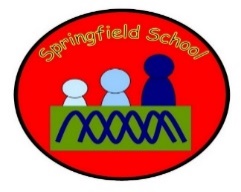                                                      FIRE SAFETY Autumn Term 2022Rabbits Class Medium Term Planning for Understanding the World / Geography History                                                      FIRE SAFETY Autumn Term 2022Topic: Fireworks Themed WeekFire safetyThis topic is going to be taught as a themed week around Bonfire Night to include Fireworks and Fire Safety and to introduce the history of fireworks, with a link to Guy Fawkes.Lesson 1  - Link it.Link to Diwali before half term – Fireworks.Look at photos / workLink to bonfire night this week.Look at videosLesson 2  – Learn itWhat is fire? Good or bad? Safe or not safe?Show different uses of fire. (Photos / Videos)What happens when fire is bad / goes wrong?Links to firefighters / fire engines.Lesson 3 – Check itFire SafetyVisit to Leek Fire Station.Look at a fire engine.How to put fires out.Firework safety.Lesson 4 –Show itSafe  / Not safeIdentify from pictures if they are safe or not safe.Lesson 5 - Know itBonfire NightWhat is it? What do we do? Who is Guy Fawkes?Look at videos / simple story.How to keep safe near a big bonfire. Link to fire safety sessions and visit to fire station.Continuous ProvisionFire engines / fire station, dressing up as fire fighters, role play putting out pretend fires.Mark making – firework paintings / printing / colouringsFire engines / fire station, dressing up as fire fighters, role play putting out pretend fires.Mark making – firework paintings / printing / colouringsFire engines / fire station, dressing up as fire fighters, role play putting out pretend fires.Mark making – firework paintings / printing / colouringsFire engines / fire station, dressing up as fire fighters, role play putting out pretend fires.Mark making – firework paintings / printing / colouringsSubstantive Knowledge  (Content)Disciplinary Knowledge  (Skills) See themselves as a valuable individual.Build constructive and respectful relationships.Sense of self (birth to 5)Is becoming more aware of the similarities and differences between themselves and others in more detailed ways and identifies themself in relation to social groups and to their peers ‘Link It’ ‘Learn It’‘Check It’ ‘Show It’‘Know It’Previous learning of pupils Have an awareness of themselves.Activities provided during lesson Resources Learn to identify peers and adults through modelling by adults and use of photographs and real peopleIndependent activities linked to lesson Resources Photographs – Identify upon request How will the pupils share knowledge during or end of lessonExplore and  photographs of lessonsIdentify themselves and others.Match photo to person, one photo to a different photo of the same personRetrieve or generalization of learning after lesson Be able to identify peers and adults on a daily basis in school. 